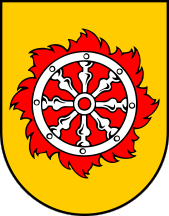 Općina Velika KopanicaO B R A Z A C za dostavljanje prijedloga i mišljenja o prijedloguOdluke o načinu pružanja javne uslugesakupljanja komunalnog otpada na području Općine Velika Kopanica (3. prosinac 2021. -  3. siječanj 2022.) Ime i prezime: _________________________________Adresa: ______________________________________e-mail: ______________________________________Kontakt broj: _________________________________Prijedlozi i mišljenja o prijedlogu Odluke o načinu pružanja javne usluge sakupljanja komunalnog otpada na području Općine Velika Kopanica: ___________________________________________________________________________________________________________________________________________________________________________________________________________________________________________________________________________________________________________________________________________________________________________________________________________________________________________________________________________________________________________________________________________________________________________________________________________________________________________________________________________________________________________________________________________________________________________________________________________________________________________________________________________________________________________________________________________________________________________________________________________________________________________________________________________________________________________________________________________________________________________________________________________________________________________________________________________________________________________________________Napomena: Po završetku savjetovanja na mrežnim stranicama Općine bit će objavljeno Izvješće o provedenom savjetovanju sa svim pristiglim prijedlozima i mišljenjima. Općina neće objavljivati osobne podatke sudionika savjetovanja.Anonimni, uvredljivi i irelevantni komentari neće se objaviti.